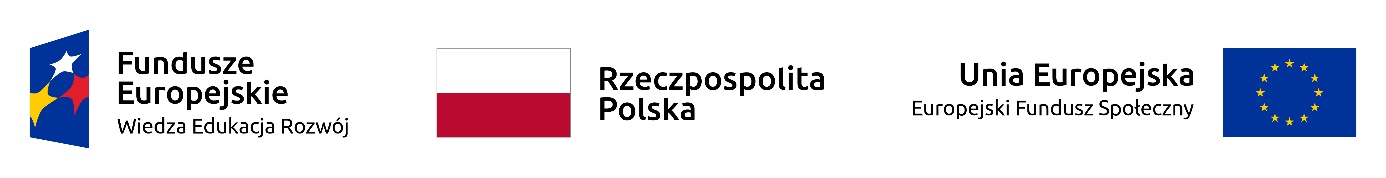 Olkusz, dnia 18.07.2022 r.CAZ.PZS.551/12/IP/2022Dyrektormgr Piotr PolakZAPYTANIE OFERTOWE NA PRZEPROWADZENIE USŁUGI SZKOLENIOWEJ:Operator wózków jezdniowych podnośnikowych z mechanicznym napędem podnoszenia 
z wyłączeniem wózków z wysięgnikiem oraz wózków z osobą obsługującą podnoszoną 
wraz z ładunkiem dla 1 osoby.Powiatowy Urząd Pracy w Olkuszu działając na podstawie art. 2 ust. 1 pkt. 1 ustawy z dnia 11 września 2019 r. - Prawo zamówień publicznych - bez stosowania ustawy, zaprasza instytucje szkoleniowe posiadające aktualny wpis do rejestru instytucji szkoleniowych wojewódzkiego urzędu pracy do złożenia oferty na zorganizowanie szkolenia: Operator wózków jezdniowych podnośnikowych z mechanicznym napędem podnoszenia z wyłączeniem wózków z wysięgnikiem oraz wózków z osobą obsługującą podnoszoną wraz z ładunkiem dla 1 osoby, w projekcie realizowanym w ramach Poddziałania 1.1.1  POWER 2014-2020: współfinansowanym z Europejskiego Funduszu Społecznego pod nazwą „Aktywizacja osób młodych pozostających bez pracy w powiecie olkuskim (VI)”, na formularzu oferty (załącznik nr 1 do zapytania ofertowego) wraz z załącznikami do dnia  25.07.2022 r.
Zasady organizacji szkoleń dla osób bezrobotnych i poszukujących pracy określają przepisy Ustawy z dnia 20 kwietnia 2004 r. o promocji zatrudnienia i instytucjach rynku pracy oraz Rozporządzenia Ministra Pracy Polityki Społecznej z dnia 14 maja 2014 r. w sprawie szczegółowych warunków realizacji oraz trybu i sposobów prowadzenia usług rynku pracy.ZASADY WYBORU I OCENY INSTYTUCJI SZKOLENIOWEJW celu zapewnienia konkurencyjności oraz najwyższej jakości szkolenia przy dokonywaniu wyboru instytucji szkoleniowej, której zostanie powierzone lub zlecone przeprowadzone szkolenia, Powiatowy Urząd Pracy zastosuje „Kryteria wyboru instytucji szkoleniowej”, stanowiące Załącznik Nr 2 do niniejszego zapytania ofertowego.Instytucja szkoleniowa składająca ofertę winna posiadać wpis do Rejestru Instytucji Szkoleniowych prowadzonego przez wojewódzki urząd pracy właściwy dla siedziby instytucji szkoleniowej, zgodnie z ustawą z dnia 20 kwietnia 2004r. o promocji zatrudnienia i instytucjach rynku pracy oraz rozporządzeniem Ministra Gospodarki i Pracy z dnia 27 października 2004r. w sprawie rejestru instytucji szkoleniowych.Brak możliwości realizacji zamówienia przez podwykonawców.PRZEDMIOT ZAMÓWIENIAZorganizowanie i przeprowadzenie usługi szkolenia pn. Operator wózków jezdniowych podnośnikowych z mechanicznym napędem podnoszenia z wyłączeniem wózków z wysięgnikiem oraz wózków z osobą obsługującą podnoszoną wraz z ładunkiem oraz z egzaminem UDT dla 1 osoby w projekcie realizowanym w ramach Poddziałania 1.1.1  POWER  2014-2020: współfinansowany z Europejskiego Funduszu Społecznego pod nazwą „Aktywizacja osób młodych pozostających bez pracy w powiecie olkuskim (VI)”.Osoba kierowana przez Powiatowy Urząd Pracy w Olkuszu może dołączyć do grupy zebranej przez instytucję szkoleniową z wolnego naboru z zastrzeżeniem prowadzenia osobnej dokumentacji dla uczestnika kierowanego na szkolenie przez Zamawiającego.Zamawiający zastrzega sobie prawo do rezygnacji z wykonania zamówienia w ramach zapytania ofertowego w przypadku wycofania się kandydata ze szkolenia lub wystąpienia okoliczności uniemożliwiających zlecenie zamówienia.Zamówienie ma być przeprowadzone zgodnie z programem szkolenia, który powinien być dostosowany odpowiednio do identyfikowalnego na rynku pracy zapotrzebowania na kwalifikacje.Wykonawca w celu podnoszenia jakości prowadzonego szkolenia zapewnia wysoką jakość oferowanego programu oraz nadzór wewnętrzny.Program szkolenia winien być opracowany zgodnie z Rozporządzeniem Ministra Pracy i Polityki Społecznej z dnia 14 maja 2014r. w sprawie szczegółowych warunków realizacji oraz trybu i sposobów prowadzenia usług rynku pracy i powinien zawierać w szczególności:nazwę szkolenia,czas trwania i sposób organizacji szkolenia,wymagania wstępne dla uczestników szkolenia,cele szkolenia ujęte w kategoriach efektów uczenia się z uwzględnieniem wiedzy, umiejętności i kompetencji społecznych,plan nauczania określający tematy zajęć edukacyjnych oraz ich wymiar, z uwzględnieniem w miarę potrzeby, części teoretycznej i części praktycznej,opis treści - kluczowe punkty szkolenia w zakresie poszczególnych zajęć edukacyjnych,wykaz literatury oraz niezbędnych środków i materiałów dydaktycznych,przewidziane sprawdziany i egzaminy.Program szkolenia oraz sposób organizacji zajęć praktycznych określonych w programie powinien być tak skonstruowany, aby zapewnić jak najwyższą jakość szkolenia oraz profesjonalne przygotowanie uczestnika.Szkolenie winno odbywać się na podstawie programu szkolenia zatwierdzonego i uzgodnionego z Urzędem Dozoru Technicznego, które wynika z wymagań art. 37 pkt. 14 ustawy o dozorze technicznym, w zakresie programów szkolenia osób obsługujących i konserwujących urządzenia techniczne.Wykonawca winien zapewnić uczestnikowi szkolenia stanowisko w pełni wyposażone w urządzenia, materiały, narzędzia, sprzęt oraz pomoce dydaktyczne potrzebne do przeprowadzenia szkolenia z uwzględnieniem bezpiecznych i higienicznych warunków realizacji szkolenia oraz p.poż.W budynku, w którym odbywają się zajęcia zapewniony musi być dostęp do pomieszczeń sanitarnych (w tym dostęp do WC zaopatrzonego w środki higieniczne) oraz do zaplecza socjalnego.Wykonawca winien dostosować kwalifikacje i doświadczenie kadry dydaktycznej do zakresu szkolenia.Wymaga się, aby każdy z wykładowców posiadał co najmniej łącznie roczne doświadczenie w prowadzeniu zajęć związanych z przedmiotem zamówienia.Uczestnik w ramach organizowanego szkolenia powinien być objęty opieką z ramienia instytucji szkoleniowej. Szkolenie powinno mieć swojego opiekuna, osobę odpowiedzialną za organizację i realizację szkolenia, wskazaną do kontaktu w umowie.Wymaga się prowadzenia dokumentacji przebiegu szkolenia stanowiącej:dziennik zajęć edukacyjnych zawierający tematy i wymiar godzin zajęć edukacyjnych oraz listę obecności zawierającą: imię i nazwisko i podpis uczestnika szkolenia, protokół i karty oceny z okresowych sprawdzianów efektów kształcenia oraz egzaminu wewnętrznego,rejestr wydanych zaświadczeń lub innych dokumentów potwierdzających ukończenie szkolenia i uzyskanie kwalifikacji zawierający: numer, imię i nazwisko oraz numer PESEL uczestnika szkolenia, a przypadku cudzoziemca numer dokumentu stwierdzającego tożsamość, oraz nazwę szkolenia i datę wydania zaświadczenia.W ramach udzielonego zamówienia Wykonawca zobowiązany jest do zorganizowania egzaminu ze zdobytej wiedzy teoretycznej i praktycznej oraz do wydania uczestnikowi szkolenia dokumentów potwierdzających ukończenie kursu: operator wózków jezdniowych podnośnikowych z mechanicznym napędem podnoszenia z wyłączeniem wózków z wysięgnikiem oraz wózków z osobą obsługującą podnoszoną wraz z ładunkiem:zaświadczenia lub innego dokumentu potwierdzającego ukończenie w/w kursu zgodnie z Rozporządzeniem Ministra Pracy i Polityki Społecznej z dnia 14 maja 2014 r. w sprawie szczegółowych warunków realizacji oraz trybu i sposobów prowadzenia usług rynku pracy zawierającego:numer z rejestru, imię i nazwisko oraz numer PESEL uczestnika szkolenia a w przypadku cudzoziemca numer dokumentu stwierdzającego tożsamość,nazwę instytucji szkoleniowej przeprowadzającej szkolenie,formę i nazwę szkolenia,okres trwania szkolenia,miejsce i datę wydania zaświadczenia lub innego dokumentu potwierdzającego ukończenie szkolenia i uzyskanie umiejętności lub kwalifikacji,tematy i wymiar godzin zajęć edukacyjnych,podpis osoby upoważnionej przez instytucję szkoleniową przeprowadzającą szkolenie.certyfikatu lub zaświadczenia zawierającego:imię i nazwisko oraz numer PESEL uczestnika szkolenia,nazwę instytucji szkoleniowej przeprowadzającej szkolenie,formę i nazwę szkolenia,okres trwania szkolenia,miejsce i datę wydania certyfikatu lub zaświadczenia,tematy i wymiar godzin zajęć edukacyjnych,podpis osoby upoważnionej przez instytucję szkoleniową przeprowadzającą szkolenie,kolorowe oznakowanie, zawierające kolejno od lewej strony: znak Funduszy Europejskich z nazwą Programu Operacyjnego, barwy Rzeczypospolitej Polskiej, logo promocyjne województwa małopolskiego, znak Unii Europejskiej z nazwą Europejski Fundusz Społeczny,informację - Szkolenie realizowane było na zlecenie Powiatowego Urzędu Pracy w Olkuszu w ramach projektu współfinansowanego z Europejskiego Funduszu Społecznego pod nazwą „Aktywizacja osób młodych pozostających bez pracy w powiecie olkuskim (VI)”, Poddziałania 1.1.1  POWER  2014-2020.Ponadto absolwent szkolenia winien otrzymać po pozytywnie zdanym egzaminie państwowym przeprowadzonym przez komisję powołaną przez Urząd Dozoru Technicznego zaświadczenie kwalifikacyjne zgodnie z Rozporządzeniem Ministra Przedsiębiorczości i Technologii z dnia 21 maja 2019r. w sprawie sposobu i trybu sprawdzania kwalifikacji wymaganych przy obsłudze i konserwacji urządzeń technicznych oraz sposobu i trybu przedłużania okresu ważności zaświadczeń kwalifikacyjnych.W cenie oferty nie należy uwzględniać kosztów badań lekarskich.Termin realizacji szkolenia: do 30 wrzesień 2022 r. Zamawiający dopuszcza możliwość zmiany terminu realizacji zamówienia.Miejsce realizacji szkolenia:Szkolenie ma być zorganizowane i przeprowadzone na terenie województwa małopolskiego lub województwa śląskiego. Odległość z miejscowości gdzie zostanie przeprowadzone szkolenie do miejscowości będącej siedzibą Zamawiającego nie może przekroczyć 60 km.  SPOSÓB ZŁOŻENIA OFERTYInstytucje szkoleniowe zainteresowane przeprowadzeniem szkolenia, prosimy o złożenie wypełnionego Formularza oferty na załączniku nr 1 do zapytania ofertowego wraz z wymaganymi załącznikami. Wypełniony formularz oferty (załącznik nr 1 do zapytania ofertowego) wraz z załącznikami należy złożyć w Powiatowym Urzędzie Pracy w Olkuszu lub przesłać pocztą tradycyjną na adres: Powiatowy Urząd Pracy w Olkuszu, ul. Minkiewicza 2, 32-300 Olkusz, bądź przesłać emailem na adres: i.polner@pup-olkusz.pl do dnia 25.07.2022 r. z dopiskiem: Zorganizowanie i przeprowadzenie usługi szkolenia pn. Operator wózków jezdniowych podnośnikowych z mechanicznym napędem podnoszenia z wyłączeniem wózków z wysięgnikiem oraz wózków z osobą obsługującą podnoszoną wraz z ładunkiem.Dokumenty winny być podpisane przez osobę lub osoby upoważnione do składania oświadczeń woli w imieniu Wykonawcy. W przypadku kserokopii wszystkie dokumenty powinny być potwierdzone na każdej stronie za zgodność z oryginałem wraz z datą dokonania potwierdzenia oraz podpisane przez osobę lub osoby upoważnione do składania oświadczeń woli w imieniu Wykonawcy.Jeżeli dokumenty są podpisane przez osoby inne niż to wynika z dokumentów rejestrowych - należy przedłożyć stosowne pełnomocnictwo (oryginał lub urzędowo poświadczony odpis, albo kopię pełnomocnictwa poświadczoną za zgodność z oryginałem).Nie wymaga się uzupełnienia i składania umowy z załącznikami do umowy. Wystarczy podpisać oświadczenie znajdujące się w formularzu oferty, gdzie jest zapis, iż zapoznano się z treścią wzoru umowy i akceptowane są jej warunki.Wykonawca, którego oferta zostanie wybrana do realizacji szkolenia, a który przesłał ofertę emailem, zobowiązany jest dostarczyć do Powiatowego Urzędu Pracy w Olkuszu oryginał oferty, której dokumenty winny być podpisane przez osobę lub osoby upoważnione do składania oświadczeń woli w imieniu Wykonawcy. W przypadku kserokopii wszystkie dokumenty powinny być potwierdzone na każdej stronie za zgodność z oryginałem wraz 
z datą dokonania potwierdzenia oraz podpisane przez osobę lub osoby upoważnione do składania oświadczeń woli w imieniu Wykonawcy.Wybór instytucji szkoleniowej dokonany będzie spośród wszystkich ofert, które wpłyną w wyznaczonym terminie i spełnią wymagania zawarte w zapytaniu ofertowym. Przy wyborze instytucji szkoleniowej do realizacji szkolenia zostaną zastosowane „Kryteria wyboru instytucji szkoleniowej” w Powiatowym Urzędzie Pracy w Olkuszu (załącznik nr 2 do zapytania ofertowego).Instytucja szkoleniowa, która zostanie wybrana do realizacji szkolenia zostanie o tym fakcie powiadomiona telefonicznie lub pisemnie.Osobą uprawnioną do kontaktowania się z instytucjami szkoleniowymi w PUP Olkusz jest: Pani Izabela Polner, nr tel. 32 7065820, 32 6434348 w. 20 oraz Pani Aleksandra Marszałek 
- Kondek, nr tel. 32 7065841, 32 6434348 w. 41ZałącznikiFormularz oferty wraz z załącznikamiKryteria wyboru instytucji szkoleniowych